  ข้อบังคับองค์การบริหารส่วนตำบลละอาย ว่าด้วยจรรยาข้าราชการ พ.ศ. 2557**********************************องค์การบริหารส่วนตำบลละอาย เป็นองค์การบริหารส่วนตำบลขนาดกลาง ตามมติ คณะกรรมการพนักงานส่วนตำบลจังหวัดนครศรีธรรมราช (ก.อบต.จังหวัด)  มีหน้าที่และความรับผิดชอบสำคัญในการพัฒนาและการให้บริการแก่ประชาชน ซึ่งจำเป็นต้องทำงานร่วมกัน  ฉะนั้น เพื่อเป็นการสร้างจิตสำนึกของข้าราชการหรือพนักงาน และลูกจ้าง ให้สามารถปฏิบัติหน้าที่ราชการได้อย่างมีประสิทธิภาพ ประสิทธิผลมีความโปร่งใส และเป็นธรรม จึงเห็นสมควรกำหนดให้มีข้อบังคับว่าด้วยจรรยาของข้าราชการหรือพนักงานและลูกจ้างจึงได้กำหนดข้อบังคับว่าด้วยจรรยาข้าราชการหรือพนักงานและลูกจ้างขององค์การบริหารส่วนตำบลละอาย เพื่อเป็นกรอบมาตรฐานในการประพฤติตนของข้าราชการหรือพนักงานและลูกจ้าง ให้มีความรับผิดชอบในการปฏิบัติหน้าที่ด้วยความเป็นธรรม ธำรงไว้ซึ่งศักดิ์ศรีและเกียรติยศของข้าราชการหรือพนักงานและลูกจ้าง อันจะทำให้ได้รับการยอมรับ เชื่อถือและศรัทธาจากประชาชนทั่วไป ดังต่อไปนี้จรรยาบรรณต่อตนเอง		ข้อ ๑  เป็นผู้มีศีลธรรมอันดี และประพฤติตนให้เหมาะสมกับการเป็นข้าราชการ		ข้อ ๒  พึงใช้วิชาชีพในการปฏิบัติหน้าที่ราชการด้วยความซื่อสัตย์  และไม่แสวงหาประโยชน์โดยมิชอบ  ในกรณีที่วิชาชีพใดมีจรรยาวิชาชีพกำหนดไว้ก็พึงปฏิบัติตามจรรยาวิชาชีพนั้นด้วย		ข้อ ๓  พึงมีทัศนคติที่ดี  และพัฒนาตนเองให้มีคุณธรรมและจริยธรรม  รวมทั้งเพิ่มพูนความรู้ ความสามารถและทักษะในการทำงานเพื่อให้ปฏิบัติหน้าที่ราชการมีประสิทธิภาพ  ประสิทธิผลยิ่งขึ้นจรรยาบรรณต่อหน่วยงาน		ข้อ ๔  พึงปฏิบัติหน้าที่ราชการด้วยความสุจริต  เสมอภาคและปราศจากอคติ		ข้อ ๕ พึงปฏิบัติหน้าที่ราชการอย่างเต็มกำลังความสามารถ  รอบคอบ  รวดเร็ว  ขยันหมั่นเพียร ถูกต้องสมเหตุผล  โดยคำนึงถึงประโยชน์ของทางราชการและประชาชนเป็นสำคัญข้อ ๖  พึงประพฤติตนเป็นผู้ตรงต่อเวลาและใช้เวลาราชการให้เป็นประโยชน์ต่อทางราชการอย่างเต็มที่		ข้อ ๗  พึงดูแลรักษาและใช้ทรัพย์สินของทางราชการอย่างประหยัดคุ้มค่า  โดยระมัดระวังมิให้เสียหาย  หรือสิ้นเปลืองเยี่ยงวิญญูชนจะพึงปฏิบัติต่อทรัพย์สินของตนเองจรรยาบรรณต่อผู้บังคับบัญชา  ผู้อยู่ใต้บังคับบัญชา  และผู้ร่วมงาน		ข้อ ๘  พึงมีความรับผิดชอบในการปฏิบัติงานการให้ความร่วมมือช่วยเหลือกลุ่มงานของตนทั้งในด้านการให้ความคิดเห็น  การช่วยทำงาน  และการแก้ปัญหาร่วมกัน  รวมทั้งการเสนอแนะในสิ่งที่เห็นว่าจะมีประโยชน์ต่อการพัฒนางานในความรับผิดชอบด้วย		ข้อ ๙  ซึ่งเป็นผู้บังคับบัญชาพึงดูแลเอาใจใส่ผู้อยู่ใต้บังคับบัญชา ทั้งในด้านการปฏิบัติงาน  ขวัญกำลังใจ  สวัสดิการ  และยอมรับฟังความคิดเห็นของผู้อยู่ใต้บังคับบัญชาตลอดจนปกครองผู้อยู่ใต้บังคับบัญชาด้วยหลักการและเหตุผลที่ถูกต้องตามทำนองคลองธรรม-2-		ข้อ ๑๐  พึงช่วยเหลือเกื้อกูลกันในทางที่ชอบ  รวมทั้งส่งเสริมสนับสนุนให้เกิดความสามัคคีร่วมแรงร่วมใจในบรรดาผู้ร่วมงานในการปฏิบัติหน้าที่เพื่อประโยชน์ส่วนรวม		ข้อ ๑๑  พึงปฏิบัติต่อผู้ร่วมงาน ตลอดจนผู้ที่เกี่ยวข้องด้วยความสุภาพ มีน้ำใจและมนุษยสัมพันธ์อันดี		ข้อ ๑๒  พึงละเว้นจากการนำผลงานของผู้อื่นมาเป็นของตนจรรยาบรรณต่อประชาชนและสังคม		ข้อ ๑๓  พึงให้บริการประชาชนอย่างเต็มกำลังความสามารถ ด้วยความเป็นธรรม เอื้อเฟื้อ  มีน้ำใจ  และใช้กิริยาวาจาที่สุภาพอ่อนโยน  เมื่อเห็นว่าเรื่องใดไม่สามารถปฏิบัติได้  หรือไม่อยู่ในอำนาจหน้าที่ของตนจะต้องปฏิบัติ  ควรชี้แจงเหตุผลหรือแนะนำให้ติดต่อยังหน่วยงานหรือบุคคลซึ่งตนทราบว่ามีอำนาจหน้าที่เกี่ยวข้องกับเรื่องนั้นๆ ต่อไป		ข้อ ๑๔  พึงประพฤติตนให้เป็นที่เชื่อถือของบุคคลทั่วไป		ข้อ ๑๕  พึงละเว้นการรับทรัพย์สินหรือประโยชน์อื่นใดซึ่งมีมูลค่าเกินปกติวิสัยที่วิญญูชนจะให้กันโดยเสน่หาจากผู้มาติดต่อราชการ  หรือผู้ซึ่งอาจได้รับประโยชน์จากการปฏิบัติหน้าที่ราชการนั้น  หากได้รับไว้แล้วและทราบภายหลังว่าทรัพย์สินหรือประโยชน์อื่นใดที่รับไว้ มีมูลค่าเกินปกติวิสัยก็ให้รายงานผู้บังคับบัญชาทราบโดยเร็ว เพื่อดำเนินการตามสมควรแก่กรณี		ให้ข้าราชการองค์การบริหารส่วนตำบลละอาย ถือปฏิบัติ ดังนี้ข้อ 1 	ความชื่อสัตย์ และรับผิดชอบ	1.1  ปฏิบัติหน้าที่ด้วยความชื่อสัตย์ สุจริต1.2  ใช้ทรัพยากรขององค์กรอย่างประหยัด และโปร่งใส เพื่อให้เกิดประโยชน์สูงสุดแก่ทางราชการ1.3  ปฏิบัติหน้าที่อย่างเต็มกำลังความรู้ ความสามารถ โดยคำนึงถึงประโยชน์ของทางราชการเป็นสำคัญ	1.4  รับผิดชอบต่อผลการกระทำของตน และมุ่งมั่น แก้ไขเมื่อเกิดข้อผิดพลาดข้อ 2	การมีจิตสำนึกมุ่งบริการและให้คำปรึกษา	2.1  การบริการแก่ส่วนราชการและประชาชนอย่างเท่าเทียมกันด้วยความเต็มใจ	2.2  ให้คำปรึกษาแนะนำแก่ข้าราชการได้อย่างถูกต้อง รวดเร็วและครบถ้วนข้อ 3  การมุ่งผลสัมฤทธิ์ของงาน3.1  ปฏิบัติหน้าที่โดยมุ่งประสิทธิภาพ ประสิทธิผลของงาน เพื่อให้เกิดผลดีและเป็นประโยชน์ต่อส่วนรวม	3.2  ขยัน อุทิศตน และมุ่งมั่นในการปฏิบัติหน้าที่ให้สำเร็จตามเป้าหมาย	3.3  ปฏิบัติหน้าที่ด้วยความสามัคคี มีน้ำใจ เพื่อให้บรรลุภารกิจของหน่วยงาน	3.4  พัฒนาตนเองอย่างต่อเนื่องข้อ 4 ปฏิบัติหน้าที่อย่างเป็นธรรม	4.1  ตัดสินใจบนหลักการข้อเท็จจริง เหตุผล เพื่อความยุติธรรม4.2  ไม่มีอคติในการปฏิบัติหน้าที่                                -๓-		ข้อ 5  การดำรงชีวิตตามหลักเศรษฐกิจพอเพียง			5.1  วางแผนการดำรงชีวิตอย่างมีเป้าหมาย พร้อมที่จะเผชิญต่อการเปลี่ยนแปลง			5.2  ใช้จ่ายอย่างคุ้มค่า มีเหตุผล และไม่ฟุ่มเฟือยเกินฐานะของตนเอง			5.3  ปฏิบัติตนตามหลักศาสนา รู้จักพึ่งตนเอง และลด ละ เลิกอบายมุข		ข้อ 6  การยึดมั่นและยืนหยัดในสิ่งที่ถูกต้อง			6.1  ยึดมั่นในผลประโยชน์ส่วนรวมเหนือผลประโยชน์ส่วนตน			6.2  กล้าหาญ และยืนหยัดในสิ่งที่ถูกต้อง			6.3  ปฏิบัติตนตามหลักคุณธรรม จริยธรรม เพื่อเป็นแบบอย่างที่ดีแก่เพื่อข้าราชการ		ข้อ 7  ความโปร่งใส และสามารถตรวจสอบได้			7.1  เปิดเผยข้อมูลข่าวสารภายในขอบเขตกฎหมาย			7.2  พร้อมรับการตรวจสอบ และรับผิดชอบต่อผลของการตรวจสอบ		ให้ข้าราชการองค์การบริหารส่วนตำบลละอาย ถือปฏิบัติจรรยาข้าราชการดังกล่าวข้างต้นอย่างเคร่งครัด การไม่ปฏิบัติตามจรรยาข้าราชการอันมิใช่ความผิดทางวินัยให้ผู้บังคับบัญชาตักเตือน และนำไปประกอบการพิจารณาแต่งตั้ง เลื่อนเงินเดือน หรือสั่งให้ข้าราชการผู้นั้นได้รับการพัฒนาเอง		อนึ่ง ให้ลูกจ้างและพนักงานจ้างขององค์การบริหารส่วนตำบลละอาย ถือปฏิบัติตามจรรยาข้าราชการองค์การบริหารส่วนตำบลละอาย โดยอนุโลม		ทั้งนี้ ให้องค์การบริหารส่วนตำบลละอาย ผู้บังคับบัญชา และข้าราชการ ลูกจ้างและพนักงานจ้างปฏิบัติตามแนวทางการดำเนินการตามข้อบังคับว่าด้วยจรรยาข้าราชการองค์การบริหารส่วนตำบลละอาย พ.ศ. 2557จึงประกาศให้ทราบโดยทั่วกันประกาศ ณ วันที่  7   เดือน  มกราคม   พ.ศ. ๒๕๕๗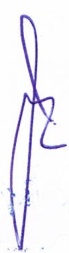  (นายทรงวุฒิ  ทองรักษ์ )		นายกองค์การบริหารส่วนตำบลละอาย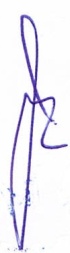 